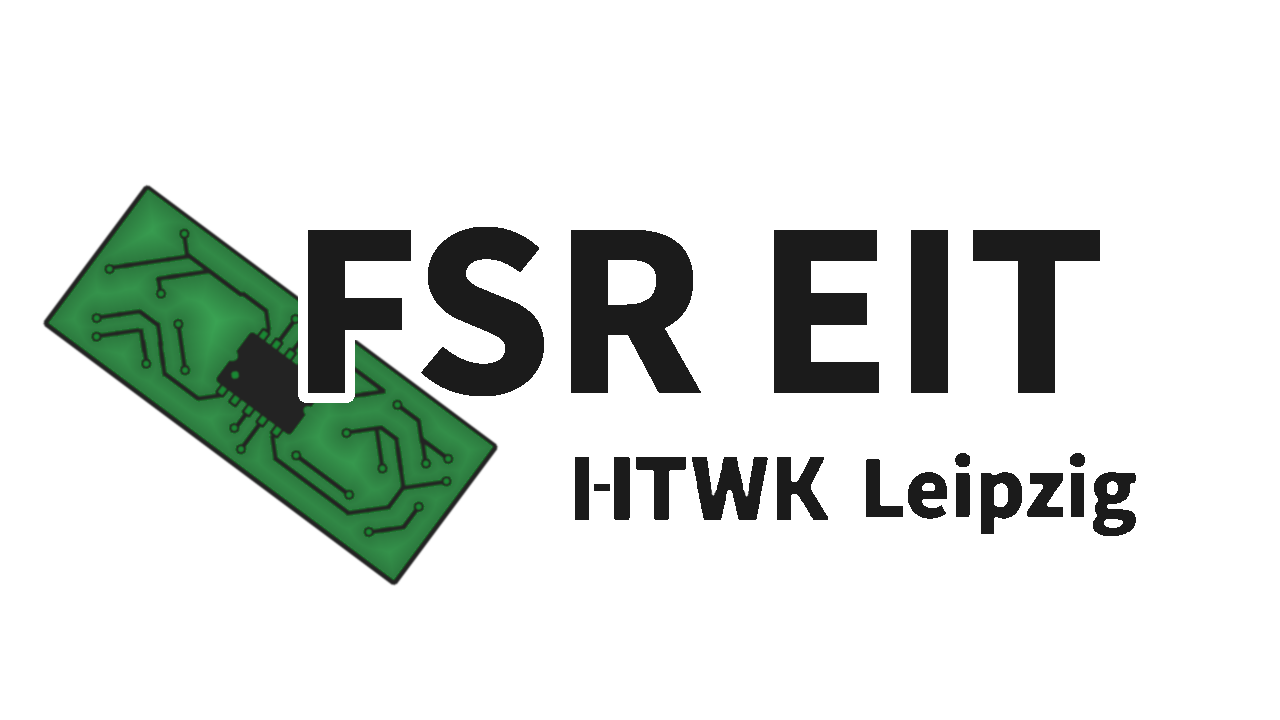 14. Sitzung des Fachschaftsrates EITDatum: 		11.12.2019Sitzungsleitung: 	Fabian OhligProtokollant: 		Joshua HeßRaum: 			W108Beginn: 		16:00Ende: 			18:25Tagesordnung: AllgemeinesFeststellung der Anwesenheit/BeschlussfähigkeitErgänzung und Genehmigung der TagesordnungBestätigung und Freigabe der ProtokolleTerminfindung nächste SitzungInformation zu ÄmternWahlen zum FSR 2020/21Haushaltsplan 2019Haushaltsplan 2020ÖffnungszeitenStuRaSonstigesAnwesenheit:A…Anwesend, U…Unentschuldigt abwesend, E…Entschuldigt abwesendAbstimmungen werden jeweils in der Form Zustimmungen/Ablehnungen/Enthaltungen notiert.Leipzig ___________________________________________________________________				Unterschrift 1				Unterschrift 2TOP 1.: Allgemeines1.1 Feststellung der Anwesenheit/BeschlussfähigkeitDer Fachschaftsrat EIT ist mit 11 von 13 stimmberechtigten Mitgliedern beschlussfähig.Der Fachschaftsrat EIT ist mit Zweidrittelmehrheit beschlussfähig.1.2 Ergänzung und Genehmigung der TagesordnungÄnderungen:keineDie Tagesordnung ohne Änderungen mit 11/0/0 angenommen.1.3 Bestätigung und Freigabe der ProtokolleDas Protokoll der letzten Sitzung vom 27.11.2019 wird in unveränderter Form mit 11/0/0 angenommen und zur Veröffentlichung freigegeben.1.4. Terminfindung nächste SitzungVorschläge: 08.01.20 ab 16 Uhr mit ÄnderungTOP 2.: Informationen zu ÄmternSprecher:Bericht des Dekans:Zu EvaO: soll zukünftig Ordnung für die Durchführung und Umsetzung von Qualitätssicherungsinstrumenten in Lehre und Studium (OQSL) heißen, Ziel: Verabschiedung April 2020HoPo: Entwurf des Koalitionsvertrags: Novellierung SächsHSFG, Studienplätze- und Finanzierung etc.5 neue Bewerber für "Schaltungstechnik" -> Ziel: Vorträge Ende JanuarFr. Naumann-Sparschuh wird zum 01.01. die Stelle "Beraterin für Lehre und Studium" bekommenProfessur "Biotronische Systeme" (Prof. Braumann) wird voraussichtlich nach dem Modell der "shared Professorships" mit dem Fraunhofer Institut weitergeführt (Fakultätsrat im Benehmen, allerdings noch kein Beschluss), Lehrbetrieb im WiSe 2019/2020 voraussichtlich nicht betroffenStuO/PO EGB/EGM + MBB/MBM 2018/2019 wegen Hochschulkolleg geändertAkkreditierungsordnung:Wird voraussichtlich April 2020 beschlossenInhalte: hochschulinterne Akkreditierung nach eigenen Kriterien, alle 8 Jahre, u.a. StudiengangskonferenzTermine:LFB EIT Weihnachtsfeier 18.12.2019 14 Uhr CafeteriaTOP 3.: Wahlen zum FSR 2020/21Plakate für Wahlaufstellungen aufgehangenMomentaner Stand: 7 AufstellungenWeiterer Verlauf:Rundmail11.12. von FabiGlühwein vor der CafeteriaDo. 12.12.19: 10:30-11:30 und 12:30-13:30Vormittags:Joshua, RiccoNachmittags:Joshua, (Fabian)Informaionen von Tim und Markus einholenFr. 13.12.19: 10:30-11:30 und 12:30-13:30Vormittags:Fabian, Daniel, ChristophNachmittags:Fabian, Daniel, ChristophTOP 4.: Haushaltsplan 2019Haushaltsplan 2019 wurde überarbeitetAbstimmung: Beschluss über den Haushaltsplan 2019 11/0/0 		angenommenAnschaffung fürs nächste Jahr: KickertischTOP 5.:Haushaltsplan 2020Problematik: Neue Beitragsordnung des StuRa für die kommenden Jahre noch nicht beschlossenalle Zahlen bisher noch nicht feststellbarMit neuer Beitragsordnung2500 € GesamthaushaltOhne neue Beitragsordnung3100 € GesamthaushaltHaushaltsplan für 2020 wurde erarbeitet und wird am 8.1. zur Abstimmung gestellt// Michelle Wipper verlässt die Sitzung. Gewählte Mitglieder: 10TOP 6.: ÖffnungszeitenMeinungsbild: Öffnungszeiten 13:45-14:45 in der Gremienzeit (aller 2 Wochen)	Ergebnis: einstimmig dafürTOP 7.: StuRaDiskussion zur Haushaltsänderung des StuRa 2020Kosten im Krankheitsfall sollen übernommen werden und sich dagegen positioniereneine Woche zwischen Prüfung und Vorlesungen:Meinungsbild: wer ist dafür das eine Woche zwischen Vorlesung und Prüfung eingeführt wird überwiegend dafürTOP 8.: Sonstiges09.01. ist HochschulinformationstagNameAEUGästeMarc EichhornxEhrenamtliche:Daniel EhnertJoshua HeßxEhrenamtliche:Daniel EhnertFabian RichterxEhrenamtliche:Daniel EhnertJohann EisenbergxEhrenamtliche:Daniel EhnertMichelle WipperxFSRä:Julie LemkexFSRä:Jacob UeltzenxFSRä:Eric OchmannxFSRä:Tim MäbertxSonstige:Leonie SchleiterMarkus HaffnerxSonstige:Leonie SchleiterRicco LangankixSonstige:Leonie SchleiterChristoph FalkexSonstige:Leonie SchleiterFabian OhligxSonstige:Leonie Schleiter